А Д М И Н И С Т Р А Ц И Я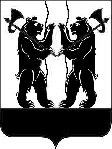 ЯРОСЛАВСКОГО МУНИЦИПАЛЬНОГО РАЙОНАПОСТАНОВЛЕНИЕ23.05.2016                                                                                                                                № 687О внесении изменений в постановление Администрации ЯМР от 26.06.2012  № 2394 «Об утверждении административного регламента предоставления муниципальнойуслуги по включению в реестр местныхобщественных объединений ветеранов,инвалидов и иных общественных организаций социальной направленности,имеющих право на финансовую поддержку»Во исполнение пункта 2  части 4 статьи 26 Федерального закона                              от  01 декабря 2014 года № 419-ФЗ « О внесении изменений в отдельные законодательные акты Российской Федерации по вопросам социальной защиты  инвалидов и связи с ратификацией Конвенции  о правах инвалидов»,  Администрация района  п о с т а н о в л я е т: 1.Внести следующие изменения в постановление Администрации Ярославского муниципального района от 26.06.2012 № 2394  «Об утверждении административного регламента предоставления муниципальной услуги  по включению в реестр местных общественных объединений ветеранов, инвалидов  и иных общественных организаций социальной направленности, имеющих право на  финансовую поддержку»:1.1. Подпункт 2.3.8. пункта 2 раздела 2 административного регламента дополнить абзацем следующего содержания:«Пути движения к входу в здание, вход в здание, пути движения к местам ожидания, информирования и оказание  муниципальной услуги, равно как и сами места ожидания, информирования и оказания муниципальной услуги, оборудуются в соответствии с требованиями строительных норм и правил, обеспечивающих доступность для инвалидов и маломобильных групп населения».1.2. Пункт 3 постановления изложить в новой редакции:«3. Контроль за исполнением постановления возложить на заместителя Главы Администрации ЯМР по социальной политике С.Г.Лапотникова.».2. Опубликовать постановление в газете «Ярославский агрокурьер».3. Постановление вступает в силу с момента опубликования.Глава Ярославскогомуниципального района                                                                           Т.И.Хохлова